Rozpis 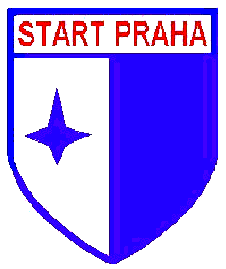 závodu WA TARGET „Cena Startu Praha 2017“2. ligové koloA. Všeobecná  ustanovení :Pořadatel:	SK  START PRAHA, lukostřelbaDatum:	3. června 2017Místo konání:	střelnice na Strahově, Praha 6Parkoviště:	vjezd ze Skokanské ulice Strahov Praha 6Činovnicí:	ředitel závodu:		Ing. Martin Vaněk	hospodář závodu:  	Martina Macková	                             	hlavní rozhodčí:	Robert Reichl	řídící střelby:		Jaroslav Dřízal                          	rozhodčí:		Ing. Kateřina Končalová, MBA, Bc. Kristina Reitmeier, Ing. Jana Luňáčková, Ing. Václav LuňáčekPřihlášky:	jmenovité  přihlášky  svých  členů a kapitána družstva zašlou oddíly a kluby  do 25. května 2017 na adresu: lukostrelba@skstart.com Rozlosování: 	provede pořadatel 1. června 2017 Ubytování: 		nezajišťujeme. Možno objednat samostatně                              FTVS UK, José Martího 269/31, 160 00 Praha 6 -                               Veleslavín ( tel.: 220172164 )Úhrada:	úhrada nákladů pro rozhodčí bude provedena dle platných předpisů, tj. podle nejvyššího startovného střelců platnou licencí (400,- Kč)Občerstvení:	bude zajištěno Startovné:Střelci s platnou střeleckou licencí ČLS: 	400,-Kč Ligová družstva: 					200,-KčB. Technická  ustanovení :Předpis:	závodí se podle pravidel WA, Soutěžního řádu ČLS a podle ustanovení tohoto rozpisu.Sestava:	WA720 70 m, OS ligových družstev, 12 terčovnic		WA720 50 m, OS ligových družstev, 5 terčovnic		WA720 60,70 m, 8 terčovnicKategorie:	reflexní luk, kladkový luk		muži, ženy, junioři, juniorky, kadeti, kadetkySoutěž:	jednotlivci, ligová družstva, eliminace jednotlivců dle pravidel RD	Startují:	řádně přihlášení lukostřelci s platnou střeleckou licencíČasový rozpis: sobota   3.6.201708:30 – 9:00 hod	akreditace závodníků08:45 hod	schůzka kapitánů	09:00 – 09:45 hod	oficiální trénink, kontrola nářadí10:00 hod	zahájení závodu – kvalifikace 30 minut po ukončení kvalifikace bude zahájena ligová soutěž družstev, následně eliminace jednotlivců RL dle pravidla RDpo skončení celého programu závodu bude vyhlášení výsledků  Všichni účastníci startují na vlastní nebezpečí.V Praze dne 20. 4. 2017				       	Martin Vaněk				Martina Macková v.r.	                     ředitel závodu                   		 předsedkyně oddílu